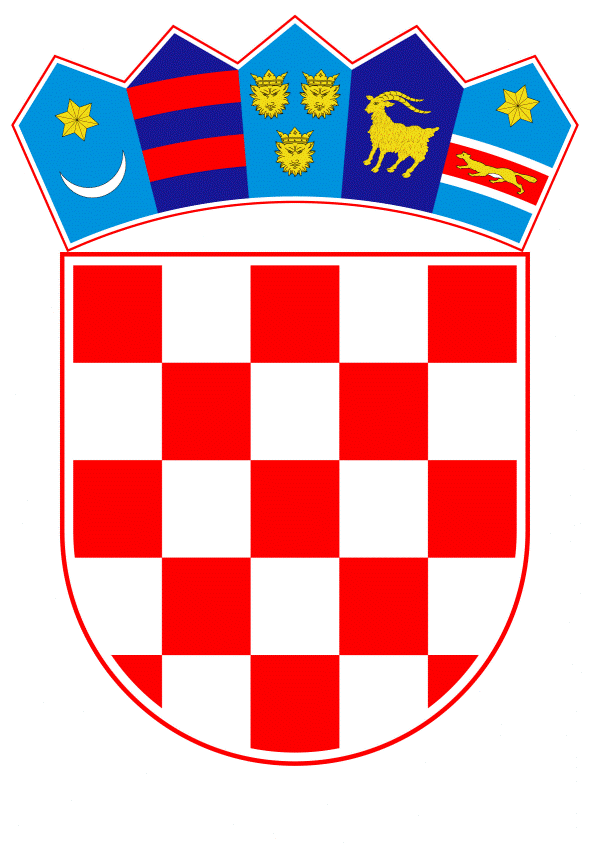 VLADA REPUBLIKE HRVATSKEZagreb, 23. prosinca 2021.______________________________________________________________________________________________________________________________________________________________________________________________________________________________PrijedlogNa temelju članka 31. stavka 3. Zakona o Vladi Republike Hrvatske („Narodne novine“, br. 150/11., 119/14., 93/16. i 116/18.), Vlada Republike Hrvatske je na sjednici održanoj _______ 2021. donijelaZ A K L J U Č A KZadužuju se proračunski korisnici državnog proračuna da prije sklapanja ugovora vezanih uz sanaciju štete nastale uslijed potresa koji se dogodio 22. ožujka 2020., a čije financiranje je u cijelosti ili dijelom predviđeno iz Fonda solidarnosti Europske unije, izrade te putem nadležnog razdjela upute na donošenje Vladi Republike Hrvatske prijedlog odluke o davanju suglasnosti za sklapanje navedenih ugovora.Prijedlozi odluka iz točke 1. ovog Zaključka moraju sadržavati ukupnu vrijednost obveze po pojedinom ugovoru, kao i razradu dospijeća obveze iz ugovora po pojedinoj godini.KLASA:URBROJ:Zagreb,	PREDSJEDNIK	mr. sc. Andrej PlenkovićOBRAZLOŽENJES obzirom na ograničeni rok korištenja sredstava Fonda solidarnosti Europske unije, a kako bi se zatvorila financijska konstrukcija vezano uz provedbu ugovora čije financiranje je  predviđeno iz sredstava Fonda solidarnosti Europske unije, ovim zaključkom zadužuju se proračunski korisnici državnog proračuna da prije sklapanja ugovora vezanih uz sanaciju štete nastale uslijed potresa koji se dogodio 22. ožujka 2020, a čije financiranje je u cijelosti ili dijelom predviđeno iz Fonda solidarnosti Europske unije, izrade te putem nadležnog razdjela upute na donošenje Vladi Republike Hrvatske prijedlog odluke o davanju suglasnosti za sklapanje navedenih ugovora.Također utvrđuje se da prijedlozi odluka  1.	moraju sadržavati ukupnu vrijednost obveze po pojedinom ugovoru, kao i razradu dospijeća obveze iz ugovora po pojedinoj godini.Predlagatelj:Ministarstvo financijaPredmet:Prijedlog zaključka u vezi s davanjem suglasnosti prije sklapanja ugovora  vezanih uz sanaciju štete nastale uslijed potresa, a čije financiranje je u cijelosti ili dijelom predviđeno iz Fonda solidarnosti Europske unije  